 REQUERIMENTO Nº __________ / 2021Senhor Presidente,	Na forma do que dispõe o Regimento Interno desta Assembleia (Art. 158, inciso IV), requeiro a Vossa Excelência, que depois de ouvida a Mesa, seja incluído na Ordem do Dia o projeto de lei n° 282/2020 de minha autoria.PLENÁRIO DEPUTADO “NAGIB HAICKEL”, DO PALÁCIO “MANUEL BECKMAN”, em 02 de março de 2021.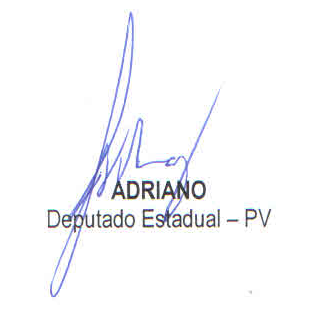 